KONTROLLLISTE FÜR STEUERERKLÄRUNGJURISTISCHE PERSONENDiese Kontrollliste dient Ihnen für die Bereitstellung der geschäftlichen Unterlagen, welche wir brauchen, um Ihre Steuererklärung auszufüllen. Wir bitten Sie, diese Punkte genau zu studieren und uns die entsprechenden Belege und Informationen zuzustellen.Die unten stehenden Punkte beziehen sich immer auf das Steuerjahr für die entsprechende Steuererklärung. Bei juristischen Personen entspricht das Steuerjahr dem Geschäftsjahr.Falls Sie dieses Formular mit Word bearbeiten, können Sie einfach auf die grau markierten Kästchen doppelklicken und dann die Kästchen aktivieren.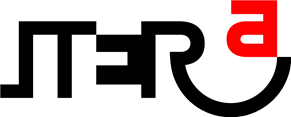 Falls Sie Ihre Steuererklärung zum ersten Mal durch uns ausfüllen lassen, bitten wir Sie um eine Kopie der vorjährigen bzw. letzten SteuererklärungDas Original des Steuerformulars mit allen BeilagenDas Original des Formulars 25 für den Antrag auf Rückerstattung der VerrechnungssteuerBei einer AG das Original des Formulars 103 für die Verrechnungssteuer auf dem Ertrag inländischer AktienBei einer GmbH das Original des Formulars 110 Verrechnungssteuer auf dem Ertrag von Gesellschaftsanteilen, Partizipations- und GenussscheinenUnterzeichnete Jahresrechnung (Bilanz, Erfolgsrechnung, Anhang) mit Bilanzgewinnverwendung und ggf. Saldobilanz gemäss FinanzbuchhaltungAngaben über die Verwendung des Bilanzgewinns, sofern abweichend vom Antrag über die Verwendung des Bilanzgewinns gemäss der JahresrechnungBankbelege für Vermögen per Ende Geschäftsjahr aus Wertschriften (Bankauszüge, Wertschriften, Depotauszüge)Zinsausweise für übrige ForderungenDas Datum der Generalversammlung, welche die Jahresrechnung genehmigt hatName des Verwaltungsratspräsidenten, der Geschäftsleitung und des Verantwortlichen für das RechnungswesenAngaben betreffend Betriebsstätten oder Liegenschaftsbesitz ausserhalb des HauptsitzesAllfällige Verluste aus den sieben Vorjahren (nur sofern wir die letzte Steuererklärung nicht ausgefüllt haben)Leistungen an Beteiligte, Verwaltungsräte, Geschäftsführung und diesen nahestehende Personen inkl. Lohnausweis, VR-Honorare und Spesenvergütungen, Konten KontokorrentbeziehungenAngaben über allfällige Beteiligungen an anderen GesellschaftenAndere Unterlagen oder zusätzliche Erklärungen, welche Sie der Steuererklärung beilegen möchten